January 14, 2022Docket No. R-2021-3024750Utility Code: 110150Michael ZimmermanDuquesne Light Company411 Seventh Avenue, 15-7Pittsburgh, PA  15219Re: Duquesne Light Company; Supplement No. 36 to Tariff Electric – Pa. P.U.C. No. 25Dear Mr. Zimmerman:	By Order entered December 16, 2021, the Commission authorized Duquesne Light Company (the Company) to file a tariff supplement incorporating the terms and changes to its rates, rules and regulations as set forth in Appendix A to the Joint Petition for Settlement filed in the above docketed rate investigation, for service rendered on and after January 15, 2022, designed to produce an increase in annual revenue of not more than $74.2 million.  On January 4, 2022, the Company filed Supplement No. 36 to Tariff Electric – Pa. P.U.C. No. 25 to become effective January 15, 2022, in compliance with the Order.	Commission Staff has reviewed the tariff revisions and found that suspension or further investigation does not appear warranted at this time.  Therefore, in accordance with 52 Pa. Code Chapter 53, Supplement No. 36 to Tariff Electric – Pa. P.U.C. No. 25 is effective by operation of law as of the effective date contained on each page of the supplement.  However, this is without prejudice to any formal complaints timely filed against said tariff revisions.	If you have any questions in this matter, please contact Marissa Boyle, Bureau of Technical Utility Services, at (717) 787-7237 or maboyle@pa.gov.						Sincerely,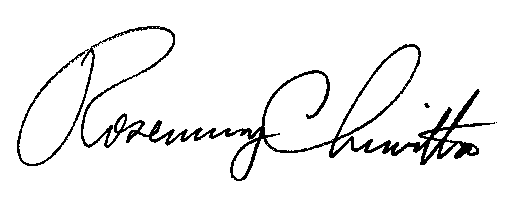 	Rosemary Chiavetta	Secretary